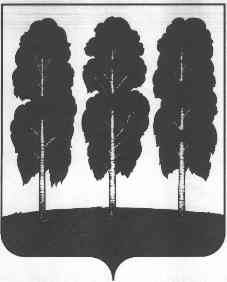 МУНИЦИПАЛЬНОЕ ОБРАЗОВАНИЕБЕРЕЗОВСКИЙ РАЙОНХанты-Мансийский автономный округ – ЮграАДМИНИСТРАЦИЯ БЕРЕЗОВСКОГО РАЙОНАКОМИТЕТ ПО ФИНАНСАМ От "05" апреля 2021 года        								            № 15ПРИКАЗОб утверждении типовой формы  соглашения о предоставлении субсидии из бюджета Березовского района бюджетам городских, сельских поселений, входящих в состав Березовского районаВ соответствии с решением Думы Березовского района от 19.03.2015 №568 «Об утверждении Положения о межбюджетных отношениях в Березовском районе» приказываю:1. Утвердить Типовую форму соглашения о предоставлении из бюджета Березовского района субсидии, предусмотренной муниципальной программой Березовского района бюджетам городских, сельских поселений, входящих в состав Березовского района по форме согласно приложению 1 к настоящему приказу.2. Настоящий приказ вступает в силу со дня его подписания и распространяется на правоотношения, возникшие с 01 января 2021 года.3. Контроль за выполнением настоящего приказа возложить на главных распорядителей бюджетных средств Березовского района. Заместитель главы района, председатель Комитета                                                                            С. В. УшароваИсп. Филоненко С.В.Приложение 1к приказу Комитета по финансам от 05 апреля 2021 года № 15Типовая форма соглашения о предоставлении из бюджета Березовского района субсидии, предусмотренной муниципальной программой Березовского района бюджетам городских, сельских поселений, входящих в состав Березовского районапгт. ______________________________                                                      «__» _________ 20__ г.      (место заключения соглашения)________________________________________________________________________,(наименование главного распорядителя бюджетных средств)  именуемого в дальнейшем «_____________________», в лице _____________________________, действующего на основании _________________________________, с одной стороны, и ______________________________________________________________________,(наименование получателя субсидии)именуемое в дальнейшем «Получатель», в лице _______________________________________, действующего на основании ____________________________________, с другой стороны, именуемые в дальнейшем «Стороны», в соответствии с Бюджетным кодексом Российской Федерации, решением Думы Березовского района от 19 марта 2015 года № 568 «Об утверждении Положения о межбюджетных отношениях в Березовском районе», решением Думы Березовского района от «__» ________ 20__ года № ____ «____________________________________________________________________________»,(решение Думы Березовского района о бюджете Березовского района на очередной финансовый год и плановый период (решение Думы Березовского района о бюджете Березовского района на текущий финансовый год и плановый период))______________________________________________________________________,(реквизиты, наименование нормативного правового акта, регулирующего предоставление субсидии из бюджета Березовского района) заключили настоящее Соглашение о нижеследующем.I. Предмет соглашения1.1. Предметом настоящего Соглашения является предоставление в 20__ году/20__ - 20__ годах из бюджета Березовского района субсидии ______________________________________________________________________________ (наименование субсидии)бюджету ______________________________________________________________________(наименование Получателя субсидии)в рамках ___________________________________ (далее – муниципальная программа).(наименование муниципальной программы Березовского района) в целях реализации Получателем проектов (мероприятий), предусмотренных в соответствии с муниципальными правовыми актами Получателя.1.2. Предоставление Субсидии осуществляется в соответствии с перечнем мероприятий (направлений) в рамках расходного обязательства Получателя, в целях софинансирования которого предоставляется Субсидия, согласно приложению 1 к настоящему Соглашению, являющемуся неотъемлемой частью настоящего Соглашения.II. Финансовое обеспечение расходных обязательств, в целях софинансирования, которых предоставляется субсидия2.1. Общий объем бюджетных ассигнований, предусматриваемых Получателем субсидии на финансовое обеспечение расходных обязательств, в целях софинансирования которых предоставляется субсидия в следующем размере:в 20__ году (годах) ________ (_______________) рублей;                                              (сумма прописью)                                                 в 20__ году (годах) ________ (_______________) рублей;                                             (сумма прописью)                               в 20__ году (годах) ________ (_______________) рублей;                                     (сумма прописью)                             2.1.1. Субсидия предоставляется в соответствии с лимитами бюджетных обязательств на цели, указанные в разделе I настоящего Соглашения, в следующем размере: в 20__ году (годах) __ % от общего объема бюджетных ассигнований, указанного в пункте 2.1 настоящего Соглашения и составляет _______ (________) рублей;                                                                            (сумма прописью)                                                 в 20__ году (годах) __ % от общего объема бюджетных ассигнований, указанного в пункте 2.1 настоящего Соглашения и составляет _______ (________) рублей;                                                                            (сумма прописью)                                                 в 20__ году (годах) __ % от общего объема бюджетных ассигнований, указанного в пункте 2.1 настоящего Соглашения и составляет _______ (________) рублей;                                                                            (сумма прописью)                                                 2.1.2. Уровень софинансирования Получателя субсидии составляет:в 20__ году (годах) __ % от общего объема бюджетных ассигнований, указанного в пункте 2.1 настоящего Соглашения и составляет _______ (________) рублей;                                                                            (сумма прописью)                                                 в 20__ году (годах) __ % от общего объема бюджетных ассигнований, указанного в пункте 2.1 настоящего Соглашения и составляет _______ (________) рублей;                                                                            (сумма прописью)                                                 в 20__ году (годах) __ % от общего объема бюджетных ассигнований, указанного в пункте 2.1 настоящего Соглашения и составляет _______ (________) рублей.                                                                            (сумма прописью)                                                 III. Порядок, условия предоставления и сроки перечислениясубсидии3.1. Условиями предоставления субсидии являются:а) наличие муниципального правового акта, устанавливающего расходное обязательство Получателя, в целях софинансирования которого предоставляется Субсидия, указанного в разделе I настоящего Соглашения;б) наличие в бюджете Получателя субсидии (сводной бюджетной росписи Получателя) соответствующих бюджетных ассигнований на финансовое обеспечение расходных обязательств, в целях софинансирования которых предоставляется субсидия, в объеме, предусмотренном в разделе II настоящего Соглашения (выписка из бюджета Получателя субсидии);в) иные условия: __________________________________________________.3.2. Субсидия имеет строго целевой характер и не может быть использована в целях, не предусмотренных пунктом 1.2. настоящего Соглашения и приложением 1 к настоящему Соглашению.3.3. Перечисление субсидии в бюджет Получателя субсидии осуществляется Комитетом по финансам администрации Березовского района в соответствии с предоставленной заявкой ______________________________________________________________________________(наименование главного распорядителя бюджетных средств) после выполнения Получателем условий предоставления субсидии, указанных в пунктах 3.1 и 3.4.настоящего Соглашения.Заявка формируется на сумму фактической потребности в субсидии в текущем месяце.3.4. Субсидия предоставляется Получателю в пределах бюджетных ассигнований, предусмотренных в решение о бюджете Березовского района и (или) сводной бюджетной росписи бюджета Березовского района.3.5. Комитет по финансам администрации Березовского района, при наличии финансового обеспечения, в течение __ рабочих дней со дня регистрации заявки на получение субсидии осуществляет перечисление финансовых средств Получателю субсидии в соответствии с заключенным Соглашением.3.6. Не освоение Получателем средств субсидии в отчетном месяце, а также отсутствие отчетных данных о результатах выполненных работ на объектах либо несоответствие таких данных фактическим результатам выполненных работ на объектах является основанием для отказа в предоставлении или корректировки Комитетом по финансам администрации Березовского района заявленной Получателем суммы средств на текущий месяц.3.7. Реестр первичных документов, подтверждающих сумму профинансированных работ в декабре текущего финансового года, предоставляется не позднее 20 декабря текущего финансового года.3.8. Отчет о расходовании субсидии с пояснительной запиской за отчетный финансовый год предоставляется не позднее _________ рабочего дня, следующего за отчетным годом, в котором была получена субсидия.3.9. В случае осуществления расходов бюджета Получателя, источником финансового обеспечения которых является субсидия, не по целевому назначению, указанные средства подлежат взысканию в доход бюджета Березовского района в соответствии с бюджетным законодательством Российской Федерации.IV. Взаимодействие сторон4.1. ____________________________________ обязуется:                 (главный распорядитель бюджетных средств)а) обеспечить рассчитанный в установленном муниципальной программой порядке объем софинансирования из бюджета Березовского района на реализацию мероприятий (направлений) в рамках расходного обязательства Получателя;б) оказывать методическую и консультативную помощь по вопросам реализации мероприятия муниципальной программы;в) направлять в Комитет по финансам администрации Березовского района информацию о соблюдении условий предоставления субсидии;г) осуществлять контроль целевого использования бюджетных ассигнований, предоставленных в форме субсидии, и оценку эффективности использования субсидии исходя из степени достижения значений показателей результативности использования субсидии, установленных в Перечне мероприятий.4.2. ____________________________________ вправе:                 (главный распорядитель бюджетных средств)а) запрашивать у Получателя субсидии информацию и документы, необходимые для исполнения настоящего Соглашения;б) отказать Получателю в предоставлении субсидии или уменьшить размер предоставляемой субсидии в случае уменьшения в установленном порядке (недостаточности) лимитов бюджетных средств и объемов финансирования расходов местного бюджета, предусмотренных в бюджете муниципального образования Березовский район на софинансирование расходных обязательств поселения на соответствующий финансовый год, а также в случае ненадлежащего выполнения Получателем обязательств, предусмотренных настоящим Соглашением;в) в случае нецелевого использования Получателем предоставленной субсидии, а также в случае несвоевременного предоставления отчетности по форме, в порядке и сроки, установленные настоящим Соглашением, приостановить (прекратить) перечисление субсидии (остатка субсидии);г) в случае не освоения Получателем субсидии в отчетном месяце, корректировать заявленную Получателем сумму субсидии на текущий месяц;д) расторгнуть Соглашение и потребовать возврата субсидии в случае выявления фактов их нецелевого использования.4.3. Получатель субсидии обязуется:а) принять правовой акт, устанавливающий расходное обязательство бюджета поселения, на исполнение которого предоставляется субсидия, с указанием размера бюджетных ассигнований;б) выполнить условия предоставления субсидии, указанные в пунктах 3.1, 3.3, 3.4, 3.6, 3.9 настоящего Соглашения, а также иные обязательства, установленные настоящим Соглашением;в) обеспечить целевое, адресное и эффективное использование субсидии определенной настоящим Соглашением;г) соблюдать сроки выполнения работ в соответствии с графиками производства работ, контролировать качество выполняемых работ, конструкций и изделий на объектах, при выполнении муниципальных контрактов;д) обеспечить приемку выполненных работ на объектах, в соответствии с утвержденной проектной (технической), сметной документацией, требованиями, установленными в задании к муниципальному контракту и нормативными документами, учет объемов и стоимости выполненных и оплаченных работ;е) представлять по запросу _________________________________________________                                                                              (главный распорядитель бюджетных средств)и в установленные им сроки информацию и документы, необходимые для проведения проверок исполнения условий настоящего Соглашения;ж) представлять __________________________________________________________                                                     (главный распорядитель бюджетных средств) ежемесячно, до __ числа месяца, следующего за отчетным периодом, отчет о целевом использовании субсидии по форме, в соответствии с приложением 2 к настоящему Соглашению;з) обеспечить возврат в бюджет Березовского района субсидии в случаях, предусмотренных бюджетным законодательством Российской Федерации, настоящим Соглашением;и) уведомить _______________________________ путем направления соответствующего                          (главный распорядитель бюджетных средств)письменного извещения:- незамедлительно в случае изменения платежных реквизитов;- в течение 5 (пяти) рабочих дней с даты принятия решения о прекращении (отсутствия) потребности в субсидии в _____ году.4.4. Получатель субсидии вправе:а) увеличить объем финансирования мероприятия за счет средств местного бюджета Получателя;б) требовать своевременного перечисления субсидии на цели, в размере, порядке и на условиях, предусмотренных настоящим Соглашением, при условии выполнения всех обязательств по настоящему Соглашению;в) получать методическую и консультативную помощь по вопросам реализации мероприятия муниципальной программы.4.5. Контроль за соблюдением Получателем условий, целей и порядка предоставления субсидии осуществляется _________________________________.                                      (главный распорядитель бюджетных средств)4.6. Контроль за соблюдением Получателем условий, целей и порядка предоставления субсидии осуществляется в форме проверок исполнения Получателем условий настоящего Соглашения, на основании представленной Получателем отчетности, информации и других запрошенных документов.V. Основания и порядок приостановления (сокращения) перечисления и взыскания субсидии5.1.Не использованные в текущем финансовом году остатки субсидии в рамках данного Соглашения подлежат возврату в бюджет Березовского района в срок не позднее 20 декабря текущего года.5.2. Размер субсидии, установленный в пункте 2.1 раздела II настоящего Соглашения может быть уменьшен по предложению Получателя, в случае прекращения потребности в субсидии.VI. Ответственность сторон6.1. В случае неисполнения или ненадлежащего исполнения своих обязательств по настоящему Соглашению Стороны несут ответственность в соответствии с законодательством Российской Федерации.6.2. Ответственность за достоверность, полноту и своевременность предоставления ___________________________________________ документов и материалов, предусмотренных  (главный распорядитель бюджетных средств) настоящим Соглашением, возлагается на Получателя субсидии.6.3. В случае установления факта использования субсидии не по целевому назначению по итогам проверок, проведенных _______________________________, органами внутреннего                                                        (главный распорядитель бюджетных средств) финансового контроля, соответствующие средства должны быть перечислены в бюджет Березовского района в течение 5 (пяти) рабочих дней с момента получения требования об их возврате.VII. Заключительные положения7.1. Настоящее Соглашение вступает в силу со дня его подписания обеими Сторонами и действует в части финансирования в пределах доведенных объемов субсидии по "__" __________________ года, а в части исполнения Сторонами иных обязательств – до их полного выполнения.7.2. Споры (разногласия), возникающие между Сторонами в связи с исполнением настоящего Соглашения, разрешаются ими путем проведения переговоров с оформлением соответствующих протоколов или других документов, подписываемых уполномоченными представителями Сторон.7.3. В случае невозможности урегулирования споры (разногласия) подлежат рассмотрению в порядке, установленном законодательством Российской Федерации.7.4. Изменения в настоящее Соглашение вносятся по согласованию Сторон путем оформления дополнительного соглашения, подписанного уполномоченными представителями Сторон.7.5.Расторжение настоящего Соглашения возможно при взаимном согласии Сторон.7.6. Настоящее Соглашение составлено в двух экземплярах, имеющих равную юридическую силу, по одному для каждой из Сторон.VIII. Платежные реквизиты и подписи сторонПриложение 1 к Соглашениюот "___" __________ 20__ года №____Перечень мероприятий (направлений) в рамках расходного обязательства Получателя, в целях софинансирования которого предоставляется СубсидияПриложение 2 к Соглашениюот "___" __________ 20__ года №____ОТЧЕТо расходах, в целях софинансирования которых предоставляется субсидия	на ________________ 2021 г.	Датапо ОКПОНаименование уполномоченного органаместного самоуправления	Глава по БКНаименование местного бюджета	по ОКТМО	по ОКПОНаименование органа исполнительной власти - главного распорядителя средствбюджета субъекта Российской Федерации	Глава по БКНаименование государственнойпрограммы	по БКНаименование субсидии	по БКПериодичность:Единица измерения рубль (с точностью до второго десятичного знака после запятой)	по ОКЕИДвижение денежных средствСведения о направлении расходов местного бюджета, софинансирование которых осуществляется из бюджета Березовского районаРуководитель(уполномоченное лицо)	(должность)	(подпись)	(расшифровка подписи)Исполнитель	(должность)	(фамилия, инициалы)	(телефон с кодом города)"__"___________ 20__628140, ул. Астраханцева, 54, пгт. Березово,Ханты-Мансийский автономный округ - ЮграТюменская областьтелефон:   (346-74)     2-17-52факс:       2-17-38                                                                   2-17-30факс:       2-17-49              2-31-68Наименование Главного распорядителя бюджетных средствНаименование Получателя субсидииАдрес: ___________________ИНН __________ ОКПО _________КПП _________ ОГРН ___________ ОКТМО ______________БИК _______________Кор/сч ______________________Р/счет ________________ _________________/____________Юридический адрес:___________________Банковские реквизиты: __________________ИНН ____________ / КПП ____________ / ОКТМО _____________ кор/сч ______________________БИК _____________________р/сч ____________________________________________/____________КодыКодыКодыНаименование муниципального образования Березовского районаНаименование муниципального образования Березовского районаНаименование муниципального образования Березовского районаНаименование муниципального образования Березовского районаНаименование муниципального образования Березовского района______________________________________________________________________________________________________________по ОКТМОпо ОКТМОпо ОКТМОпо ОКТМОНаименование направления расходовНаименование направления расходовНаименование направления расходовНаименование направления расходовНаименование направления расходов______________________________________________________________________________________________________________по БКпо БКпо БКпо БКНаименование мероприятия (направления)Срок реализацииОбъем бюджетных ассигнований на исполнение расходного обязательства муниципального образования, предусматриваемый в бюджете муниципального образования (сводной бюджетной росписи местного бюджета муниципального образования) (с учетом установленного уровня софинансирования), рублейОбъем бюджетных ассигнований на исполнение расходного обязательства муниципального образования, предусматриваемый в бюджете муниципального образования (сводной бюджетной росписи местного бюджета муниципального образования) (с учетом установленного уровня софинансирования), рублейОбъем бюджетных ассигнований на исполнение расходного обязательства муниципального образования, предусматриваемый в бюджете муниципального образования (сводной бюджетной росписи местного бюджета муниципального образования) (с учетом установленного уровня софинансирования), рублейОбъем бюджетных ассигнований на исполнение расходного обязательства муниципального образования, предусматриваемый в бюджете муниципального образования (сводной бюджетной росписи местного бюджета муниципального образования) (с учетом установленного уровня софинансирования), рублейОбъем бюджетных ассигнований на исполнение расходного обязательства муниципального образования, предусматриваемый в бюджете муниципального образования (сводной бюджетной росписи местного бюджета муниципального образования) (с учетом установленного уровня софинансирования), рублейОбъем бюджетных ассигнований на исполнение расходного обязательства муниципального образования, предусматриваемый в бюджете муниципального образования (сводной бюджетной росписи местного бюджета муниципального образования) (с учетом установленного уровня софинансирования), рублейОбъем бюджетных ассигнований на исполнение расходного обязательства муниципального образования, предусматриваемый в бюджете муниципального образования (сводной бюджетной росписи местного бюджета муниципального образования) (с учетом установленного уровня софинансирования), рублейОбъем бюджетных ассигнований на исполнение расходного обязательства муниципального образования, предусматриваемый в бюджете муниципального образования (сводной бюджетной росписи местного бюджета муниципального образования) (с учетом установленного уровня софинансирования), рублейОбъем бюджетных ассигнований на исполнение расходного обязательства муниципального образования, предусматриваемый в бюджете муниципального образования (сводной бюджетной росписи местного бюджета муниципального образования) (с учетом установленного уровня софинансирования), рублейОбъем бюджетных ассигнований на исполнение расходного обязательства муниципального образования, предусматриваемый в бюджете муниципального образования (сводной бюджетной росписи местного бюджета муниципального образования) (с учетом установленного уровня софинансирования), рублейОбъем бюджетных ассигнований на исполнение расходного обязательства муниципального образования, предусматриваемый в бюджете муниципального образования (сводной бюджетной росписи местного бюджета муниципального образования) (сверх установленного уровня софинансирования), рублейОбъем бюджетных ассигнований на исполнение расходного обязательства муниципального образования, предусматриваемый в бюджете муниципального образования (сводной бюджетной росписи местного бюджета муниципального образования) (сверх установленного уровня софинансирования), рублейОбъем бюджетных ассигнований на исполнение расходного обязательства муниципального образования, предусматриваемый в бюджете муниципального образования (сводной бюджетной росписи местного бюджета муниципального образования) (сверх установленного уровня софинансирования), рублейОбъем бюджетных ассигнований на исполнение расходного обязательства муниципального образования, предусматриваемый в бюджете муниципального образования (сводной бюджетной росписи местного бюджета муниципального образования) (сверх установленного уровня софинансирования), рублейОбъем бюджетных ассигнований на исполнение расходного обязательства муниципального образования, предусматриваемый в бюджете муниципального образования (сводной бюджетной росписи местного бюджета муниципального образования) (сверх установленного уровня софинансирования), рублейОбъем бюджетных ассигнований на исполнение расходного обязательства муниципального образования, предусматриваемый в бюджете муниципального образования (сводной бюджетной росписи местного бюджета муниципального образования) (сверх установленного уровня софинансирования), рублейвсеговсеговсегов том числев том числев том числев том числев том числев том числев том числесредства субсидии из краевого бюджетасредства субсидии из краевого бюджетасредства субсидии из краевого бюджетауровень софинансирования, %уровень софинансирования, %уровень софинансирования, %уровень софинансирования, %текущийплановый периодплановый периодтекущийплановый периодплановый периодтекущийплановый периодплановый периодплановый периодтекущийтекущийтекущийплановый периодплановый периодплановый период20__ год20__ год20__ год20__ год20__ год20__ год20__ год20__ год20__ год20__ год20__ год20__ год20__ год20__ год20__ год20__ год123456789101011111212131414Всего:Всего:xxxxxПодписи сторон:Подписи сторон:Подписи сторон:Подписи сторон:______________(Главный распорядитель бюджетных средств)                                                                ______________                                                                (Получатель субсидии)КОДЫ383Наименование показателяКод строкиСредства местного бюджетаСредства местного бюджетаСредства местного бюджетаНаименование показателяКод строкивсеговсегов том числеза счёт межбюджетных трансфертов из бюджета Березовского районав том числеза счёт межбюджетных трансфертов из бюджета Березовского районаНаименование показателяКод строкиза отчетный периоднарастающимитогом с начала годаза отчетный периоднарастающимитогом с начала года123456Остаток средств на начало года, всего010XXиз них:подлежит возврату в бюджет Березовского района011XXОбъем субсидии, предоставленной местному бюджету из бюджета Березовского района020Предусмотрено в бюджете (сводной бюджетной росписью) муниципального образования расходов, в целях осуществления которых предоставлена субсидия030XXПоступило средств субсидии в местный бюджет из бюджета Березовского района040XXИзрасходовано средств местного бюджета (кассовый расход)050Остаток средств субсидии на конец отчетного периода (года), всего080XXиз нихподлежит возврату в бюджет Березовского района081XXНаправление расходовНаправление расходовНаименование мероприятияКод строкиПредусмотрено бюджетныхассигнований в местном бюджетеКассовые расходы местного бюджетаКассовые расходы местного бюджетаУровень софинансирования, %код по БКнаименованиеНаименование мероприятияКод строкиПредусмотрено бюджетныхассигнований в местном бюджетеКассовые расходы местного бюджетаКассовые расходы местного бюджетаУровень софинансирования, %код по БКнаименованиеНаименование мероприятияКод строкиПредусмотрено бюджетныхассигнований в местном бюджетезаотчетный периоднарастающим итогом с начала годаУровень софинансирования, %12345678